«Берингер Ингельхайм» пожертвует вакцины для борьбы с бешенством 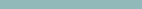 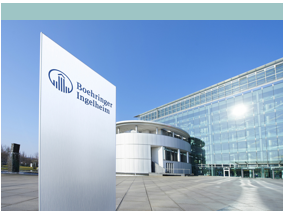 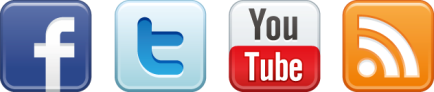 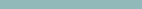 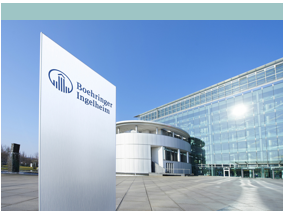 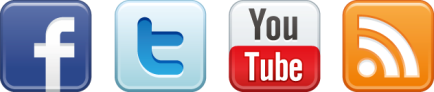 •	В течение следующих трех лет компания пожертвует 60 000 доз вакцины для борьбы с бешенством в Пуэрто-Рико.•	Это проект в рамках глобальной кампании по борьбе с заболеванием, от которого ежедневно умирает около 160 человек, половина из которых – дети. 1•	Бешенство встречается в более чем 150 странах или регионах. 1Ингельхайм, Германия, 7 октября 2019 г. – «Берингер Ингельхайм», один из мировых лидеров в производстве ветеринарных вакцин против бешенства, планирует пожертвовать 60 000 доз своей вакцины Имраб® в течение следующих трех лет для борьбы с этим заболеванием в Пуэрто-Рико.Компания объявила о пожертвованиях, приуроченных ко Всемирному дню борьбы с бешенством, в рамках своей инициативы Shots for Good, направленной на ликвидацию бешенства во всем мире с помощью вакцинации собак.Бешенство встречается в более чем 150 странах и регионах, особенно в Азии и Африке, и в более 99% случаев передача вируса от животных людям происходит в результате укуса собак.1 Ежедневно во всем мире от бешенства умирает около 160 человек, половина из которых – дети 1. «Мы рады внести свой вклад в защиту животных от бешенства», – заявил Рэндольф Легг (Randolph Legg), глава подразделения животных-компаньонов (Pet Vet) ветеринарного направления компании «Берингер Ингельхайм» в США. «Берингер Ингельхайм» будет осуществлять безвозмездные поставки в Пуэрто-Рико в течение трех лет одновременно с запланированными мероприятиями в рамках инициативы Общества защиты животных США Spayathon™ для Пуэрто-Рико». Инициатива объединяет несколько десятков групп, участники которых проведут стерилизацию и вакцинацию тысяч животных. Для поддержки этих мероприятий компания «Берингер Ингельхайм» предоставила лекарства на сумму 2,2 миллиона долларов (около 1,8 миллиона евро3). Участники мероприятий Spayathon будут проводить вакцинацию от бешенства с использованием пожертвованных вакцин.Некоммерческая организация «Ветеринары для Пуэрто-Рико» использует пожертвованную вакцину Имраб® для вакцинации животных в сельских районах острова. «Берингер Ингельхайм» также пожертвует десятки тысяч долларов на борьбу с бешенством на острове. Деньги будут направлены некоммерческой организации Greatergood.org, которая с их помощью сможет покрыть расходы на вакцинацию против бешенства в приютах для животных и среди нуждающихся.На протяжении многих лет «Берингер Ингельхайм» в сотрудничестве с государственными органами, ветеринарами, владельцами домашних животных и другими заинтересованными сторонами предпринимает усилия для повышения уровня осведомленности о бешенстве во всем мире. Например, в прошлом году на Всемирный день борьбы с бешенством компания «Берингер Ингельхайм» объявила, что в рамках своей инициативы Shots for Good пожертвует 75 000 доз вакцины для борьбы с бешенством на Мадагаскаре.  «Тема ликвидации бешенства находит живой отклик в наших сердцах и умах. Помимо того, что наша компания – лидер в производстве вакцин, мы также продолжаем дело Луи Пастера, ученик которого основал Институт Мерье, положивший начало нашей работе. В свое время этот институт подарил миру первую инактивированную вакцину», – рассказал Жан-Люк Мишель, директор по стратегическому развитию ветеринарного подразделения животных-компаньонов компании «Берингер Ингельхайм».Луи Нель (Louis Nel), глава Глобального альянса по борьбе с бешенством, который координирует Всемирный день борьбы с бешенством, заявил, что мир движется к ликвидации смертности от бешенства к 2030 году. «Важнейшим элементом любой программы по ликвидации бешенства является вакцинация животных и людей. В частности, в этом году для Всемирного дня борьбы с бешенством был выбран следующий девиз: «Бешенство: вакцинация для ликвидации». Участие и сотрудничество производителей вакцин очень помогает странам на их пути к полному устранению бешенства».О бешенствеЕжегодно от бешенства умирает около 59 000 человек. Более 99% смертельных случаев приходятся на страны Африки и Азии и происходят в результате укуса зараженной собакой.1 Собаки – также основные жертвы данной болезни: ежегодно миллионы собак погибают в результате массовых отловов, которые, на самом деле, являются ошибочными попытками остановить распространение заболевания. Смертность от бешенства составляет 99,9%1, но его также можно предотвратить в 100% случаев. Ликвидация заболевания путем вакцинации собак защищает самих животных и позволяет остановить передачу вируса людям. Но, несмотря на существование эффективных, относительно недорогих способов борьбы с бешенством животных, люди и животные продолжают умирать.О Всемирном дне борьбы с бешенствомВсемирный день борьбы с бешенством отмечается ежегодно 28 сентября, начиная с 2007 г. Он был учрежден по инициативе Глобального альянса по борьбе с бешенством с целью привлечения внимания людей во всем мире к этой болезни и повышения осведомленности о профилактике бешенства. С каждым годом в решение проблемы бешенства вовлекается все больше заинтересованных лиц, и за это время тысячи добровольцев организовали местные, региональные и национальные мероприятия и поучаствовали в них. Дополнительная информация: http://rabiesalliance.org/world-rabies-day/Для редакторовО Глобальном альянсе по борьбе с бешенствомГлобальный альянс по борьбе с бешенством (ГАББ) – ведущая некоммерческая организация, целью которой является ликвидация смертности от бешенства, передаваемого от собак, к 2030 году. Организация сотрудничает с правительственными организациями, ветеринарами, экспертами в области общественного здравоохранения и образования, а также с населением с целью содействия изменению политики и наращивания потенциала для ликвидации бешенства в регионах, наиболее пострадавших от этой болезни. Дополнительная информация о бешенстве и работе ГАББ: http://rabiesalliance.org.О компании «Берингер Ингельхайм»Фармацевтическая компания «Берингер Ингельхайм», в основе работы которой лежит научно-исследовательская деятельность, стремится к улучшению здоровья людей и животных. Основное внимание при разработке препаратов для медицинского применения уделяется заболеваниям, для которых пока не существует удовлетворительных методов терапии.  Компания сконцентрирована на разработке инновационных лекарственных препаратов, которые могут продлить жизнь пациентов. В области создания препаратов для животных «Берингер Ингельхайм» фокусируется на профилактике.«Берингер Ингельхайм» является семейной компанией с момента основания в 1885 году и входит в число 20 крупнейших компаний фармацевтической отрасли. Около 50 000 сотрудников ежедневно создают ценности через инновации в трех подразделениях бизнеса: рецептурном, ветеринарном и биофармацевтическом. В 2018 году чистый объем продаж «Берингер Ингельхайм» составил около 17,5 миллиардов евро. Расходы на R&D в размере почти 3,2 млрд. евро составили 18,1% от чистого объема продаж. Являясь семейной компанией, «Берингер Ингельхайм» планирует свою деятельность на несколько поколений вперед и ориентируется на долгосрочный успех. Поэтому компания стремится к органичному росту за счет собственных ресурсов и одновременно открыта к партнерским отношениям и стратегическим союзам в области исследований. Независимо от направления деятельности, «Берингер Ингельхайм» осознает свою ответственность перед людьми и окружающей средой. Более подробную информацию можно найти на официальном сайте компании www.boehringer-ingelheim.ru или в ежегодном отчете: http://annualreport.boehringer-ingelheim.com.Ссылки 1 Всемирная организация здравоохранения, 2019: бешенство -  http://www.who.int/rabies/en/. (Last visited 24/07/2019) 2 Обменный курс на конец 2018 г.